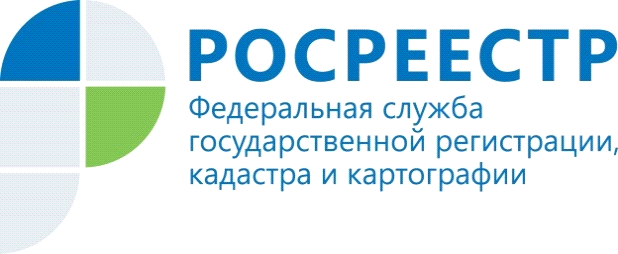 Горячая линия по вопросам «гаражной амнистии»30 сентября с 10.00 до 11.00 Управление Росреестра по Красноярскому краю проведет «горячую линию» по вопросам «гаражной амнистии».Напоминаем, что с 1 сентября вступил в силу Закон о «гаражной амнистии», который позволяет в упрощенном порядке оформить в собственность гаражи, а также землю под ними. Граждане смогут стать полноправными владельцами таких объектов недвижимости, что позволит им совершать юридические действия – продавать, покупать, дарить или оформлять в наследство»В ходе «горячей линии» жители края смогут получить ответы на вопросы:Каких гаражей коснется амнистия? Какие документы необходимы для кадастрового учета и регистрации прав на гараж и земельный участок в упрощенном порядке? С чего начать процедуру оформления? Телефоны горячей линии по «гаражной амнистии»:Красноярск: (391) 226-55-13Ачинск (39151) 7-21-63Березовка (39175) 2-11-95Емельяново (39133) 2-41-46Заозерный (39165) 2-16-35Канск (39161) 2-16-18Курагино (39136) 2-44-27Лесосибирск (39145) 6-06-31Минусинск (39132) 5-13-72Назарово (39155) 5-12-70Норильск (3919)34-34-11Шарыпово (39153) 2-29-41Дивногорск (39144) 3-77-48Железногорск (3919) 76-30-60Зеленогорск (39169) 2-20-26Анонс подготовлен Управлением Росреестра по Красноярскому краюКонтакты для СМИ:тел.: (391)2-226-756е-mail: pressa@r24.rosreestr.ru«ВКонтакте» http://vk.com/to24.rosreestr«Instagram»:rosreestr_krsk24